Консультация для родителей на тему:  «Как обучить ребенка гигиеническим навыкам?»Как же научить ребенка проводить гигиенические процедуры? К этому делу нужно подходить не только ответственно, но и с выдумкой. Как обучить ребенка гигиеническим навыкам соблюдению личной гигиены мы сейчас расскажем. Очень важно приучать кроху к личной гигиене с самого маленького возраста.   Если приучение будет проходить весело, без занудства и натиска, то ребенок быстро научится быть чистоплотным.Иногда, некоторые родители сталкиваются с сильным сопротивлением со стороны ребенка: «Не буду умываться»! «Не хочу чистить зубки»! в такие моменты, мамам и папам важно не ругать капризулю, не нервничать, а постараться завлечь его игрой. Устройте соревнование с папой или почистите зубы игрушке.Лучше всего приучение ребенка к гигиеническим процедурам, делать на собственном примере. Пусть ребенок наблюдает и знает, что приходя с улицы, вы всегда моете руки. Что каждое утро и перед тем, как лечь спать, вы идете в ванную, чтобы умыться и почистить зубы. Свои действия необходимо комментировать, говорите о том, как это важно для здоровья.Как обучить ребенка гигиеническим навыкам – рассказывайте ребенку, что каждое утро все должны умывать лицо, мыть руки, шею, уши. Попробуйте найти веселые стишки про умывание и читайте их во время того, когда ребенок умывается. Умываться еще нужно и после прогулок и на ночь.К умыванию нужно подготовится. Припасите мыло и полотенце. Полотенце обязательно повесьте на крючок, а не себе на плечо. Умываться ребенку лучше в трусиках и майке, или раздетому по пояс. Сначала нужно помыть руки с мылом. Их необходимо намыливать с обеих сторон и между пальчиками, затем нужно смыть пену мыла и проверить чистые ли ногти. Потом, когда уже руки будут чистыми, следует вымыть лицо и шею.После умывания, все нужно вытереть чистым мягким полотенцем. Полотенце для каждого члена семьи, должно быть свое.За чистотой рук ребенка, следить особенно важно. Их нужно мыть после прогулки, после посещения туалета, перед едой и сном. Скажите ребенку, чтобы он не брал пальцы в ротик, там могут быть бактерии.Перед сном рекомендуется мыть еще ноги, так как они сильнее потеют и накапливают грязь. Если редко мыть ноги, то могут появиться опрелости и даже грибки ног.Скажите ребенку, что нельзя надевать не свою обувь. В бассейне, бане или пляже, нужно носить специальную обувь. Когда помыли ноги, их нужно насухо вытереть отдельным полотенцем. Носки и колготки менять нужно каждый день.Процедуры с водой важны не только для чистоты, но и для закалки. Также они положительно влияют на нервную систему и улучшают засыпание. Все тело нужно мыть хотя бы раз в неделю, под душем или лучше в ванной.Обязательно нужно ухаживать и за ногтями, как на руках, так и ногах. Их нужно вовремя стричь маленькими детскими ножницами, которые имеют тупые закругленные концы.Как обучить ребенка гигиеническим навыкам – приучайте ребенка правильно использовать носовой платок.Нужно, чтобы были отдельные бумажные платки для глаз и для носа, особенно во время болезни. Еще немаловажный вопрос – это уход за половыми органами. Лучше, если мама расскажет девочке, как нужно проводить эти процедуры, а папа – мальчику. Очень важно чистить зубки. Приучать ребенка чистить зубки самостоятельно и не забывайте проверять, справляется ли с этим ребенок. Подбирайте вкусную зубную пасту, красивые щетки и стаканчик для полоскания. Приучайте ребенка почистить зубки утром и перед сном. Со временем, когда ребенок подрастет, он не будет забывать ухаживать за полостью рта, потому что это уже войдет у него в привычку.Конечно же, в постоянном уходе нуждаются и волосы. Промывать их нужно тщательно, так как они накапливают на себя много кожного жира и пыли. За короткими волосами ухаживать легче, поэтому мальчиков летом, лучше стричь коротко. Девочкам, у которых длинные волосы, мыть их нужно не реже, чем один раз в неделю. После того как помыли волосы, их нужно тщательно расчесать.Как обучить ребенка гигиеническим навыкам – и, наконец, объясните малышу, почему так важно и хорошо быть всегда чистеньким и здоровеньким!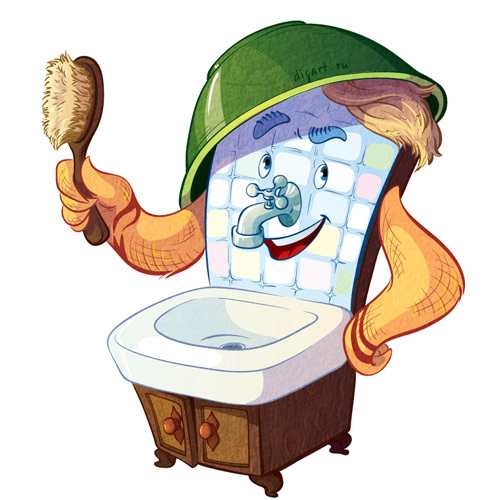 